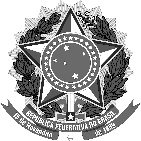 MINISTÉRIO DA EDUCAÇÃOUNIVERSIDADE FEDERAL DE SANTA CATARINACENTRO DE CIÊNCIAS DA SAÚDEPROGRAMA DE PÓS-GRADUAÇÃO EM NUTRIÇÃOCAMPUS UNIVERSITÁRIO REITOR JOÃO DAVID FERREIRA LIMA - TRINDADE CEP: 88040-970 - FLORIANÓPOLIS - SCTELEFONE: (48) 3721-6131 |E-MAIL: ppgn@contato.ufsc.brFlorianópolis, dataÀCoordenadoria de Análise e Planejamento de Compras (CAPL/DCOM/PROAD)Relatório de Pesquisa de Preços - INEXIGIBILIDADEA pesquisa de preço ocorreu através de contato com empresas desvinculadas entre si, desvinculadas da administração pública, e pertencentes ao ramo de fornecimento do objeto a ser adquirido. A pesquisa foi realizada obedecendo aos previstos na IN 73/2020/SEGES/ME e suas atualizações e no MEM C 5/DCOM/PROAD/2017 e todos os preços informados refletem o valor de mercado de materiais que atendem à descrição e especificidades do item orçado para compor o valor de referência no Mapa Comparativo de Preços.Os orçamentos foram realizados pelo  do Programa de Pós-Graduação em Nutrição,  , SIAPE  O período de realização do orçamento foi de  a   O orçamento possui informações mínimas como CNPJ da empresa, razão social, endereço completo, telefone, responsável, e-mail, data de emissão do documento e seu prazo de validade, condições de pagamento por empenho ou similar, frete por conta do fornecedor (frete CIF) e dados bancários do fornecedor com a melhor proposta.A única empresa que fornece o material é , CNPJ  Para verificação do preço, foram solicitadas notas fiscais emitidas pelo mesmo fornecedor nos últimos 180 dias da venda do mesmo material para outras pessoas físicas ou jurídicas e pesquisa no Painel de preços.O conhecimento desta empresa se deu por pesquisas na internet sobre possíveis fornecedores para o item [este texto pode ser alterado - informe como você chegou às empresas que forneceram o orçamento]. Os contatos foram feitos via e-mail e apresentam-se anexados a esse processo.  Os itens cotados nos orçamentos atendem às especificações técnicas e têm correspondência entre a unidade de medida. A escolha da melhor proposta se deu pelo melhor preço oferecido no item.Você pode inserir outras informações no relatório, como: Metodologia utilizada na pesquisa e na análise dos resultados; Conclusões obtidas a partir da análise e descrição de eventuais medidas adotadas. Caso seja necessário realizar conversão de unidade de medida em algum orçamento, será necessário inserir a tabela abaixo:Tabela de conversão de preços (orçamentos)ASSINATURA SIAPE CNPJ do fornecedorPágina do orçamento no pedidoCódigo do itemUnidade de medidaValor original do orçamentoUnidade de conversãoValor após a conversão